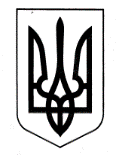 ХАРКІВСЬКА ОБЛАСНА ДЕРЖАВНА АДМІНІСТРАЦІЯДЕПАРТАМЕНТ НАУКИ І ОСВІТИ НАКАЗ14.06.2019					   Харків					   № 171Про участь учнів Харківського обласного вищого училища фізичної культури і спорту у навчально-тренувальному зборі з підготовки до чемпіонату України в індивідуальній гонці в гору, чемпіонату України (шорт-трек), чемпіонат України крос-кантрі із точки в точку (серед усіх вікових категорій) Відповідно до Положення про Департамент науки і освіти Харківської обласної державної адміністрації, затвердженого розпорядженням голови обласної державної адміністрації від 16.04.2018 № 284, враховуючи План спортивно-масових заходів Харківського обласного вищого училища фізичної культури і спорту на 2019 рік, затвердженого директором Департаменту науки і освіти Харківської обласної державної адміністрації Л. КАРПОВОЮ від 03.01.2019 (зі змінами), керуючись статтею 6 Закону України «Про місцеві державні адміністрації», н а к а з у ю:	1. РЕКОМЕНДУВАТИ директору Харківського обласного вищого училища фізичної культури і спорту ПОПОВУ Анатолію Михайловичу:	1.1. Забезпечити участь учнів відділення велоспорту у навчально-тренувальному зборі з підготовки до чемпіонату України в індивідуальній гонці в гору, чемпіонату України (шорт-трек), чемпіонату України крос-кантрі із точки в точку (серед усіх вікових категорій), що відбудеться у м. Чернівцях.		Термін: 21.07.2019-31.07.20191.2. Відрядити до м. Чернівців вчителя велоспорту Харківського обласного вищого училища фізичної культури і спорту для супроводження учнів відділення велоспорту.Термін: 21.07.2019-31.07.20192. Витрати по відрядженню учнів та супроводжуючої особи, зазначених у пункті 1 цього наказу, здійснити відповідно до кошторису витрат, затвердженому у  встановленому порядку.3. Контроль за виконанням наказу покласти на заступника директора Департаменту науки і освіти Харківської обласної державної адміністрації – начальника управління освіти і науки В. ІГНАТЬЄВА.Директор Департаменту 							Л. КАРПОВА З наказом «Про участь учнів Харківського обласного вищого училища фізичної культури і спорту у навчально-тренувальному зборі з підготовки до чемпіонату України в індивідуальній гонці в гору, чемпіонату України (шорт-трек), чемпіонату України крос-кантрі із точки в точку (серед усіх вікових категорій) від «___» _____________ 2019 р. №_____ознайомлений:Директор Харківського обласного вищого училища фізичної культури і спорту				А. ПОПОВ